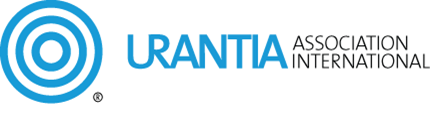 Study Plan Topics:The Publication Mandate Instructions and the Correspondent Urantia Book Teachings:The order, plan, and methods of progression enacted in the earth life of Jesus- Michael:Jesus’ personal training: familiar, work, intellectual and spiritual preparation.Training of the Jesus’ apostles and disciples – the kingdom messengersOrganization of the twelve and disciples to serve the GospelPlans of Jesus to the future – The ideal of the kingdom of heaven established in Earth.The Purposes of the Urantia RevelationThe expansion of cosmic consciousness and the enhance of spiritual perception.The recovering of the human Jesus from his burial in the tomb of traditional theology and religious dogma Reveal the True Religion and the universal Plan of Progressive AttainmentRecover lost knowledgeLeaders and Teachers of The Urantia Book Teachings Jesus leadership and present leadership on the Urantia Book Teachings The training of leaders and teachers of Jesus’ religion: The importance of a quiet and personal preparation before launch public efforts:Intellectual Instruction on revealed truth and other religionsPersonal practice of spiritual teachings – Finding God within ourselvesPractical experience knowing and serving many persons Be a living example of the Teachings, sharing the Jesus’ faithReally doing the things we are being taughtHarmonize and coordinate divergent views of the GospelIntroduce the living truth Ask questions to begin a conversationAnswer questionsDaily pray and worshipThe authority of leadershipThe greatness in the father’s kingdomThe undershepperds of the true Shepperd– the worthy leadersThe authority of genuine personal experienceThe connection with the Living Vine – the Spirit of TruthThe spiritual power to do spiritual workThe Social OrganizationsUrantia Book concepts about Social OrganizationsThe spiritual brotherhood and the social organizationsThe mistake of the apostles and how to rectify itOrganization of the twelve and disciples to serve – similarities with today’s social organizationsLessons we can learn from the encampment organization of David ZebedeeBasic Spiritual Concepts of the Urantia RevelationDogma vs. living truthRevealed truth and personally discovered truthTruth and beliefTrue believer - sincere believerIntelectual believer – intellectual assent- and professed believerDefinition of faithBelief and faithPersonal spiritual religion - meaningsReligious and spiritual experienceDivine loveTrue worship The Will of God The Universal Father supreme mandateThe first duty – the attainment of the perfection of divinityThe GodlikenessMeanings of doing the will of God – Conscious or unconsciouslyTruth, Beauty and Goodness – How can we possess these spirit values?The Survival of the Human SoulBirth of the soulThe divine guidanceThe decisions that determines our destiny The soul rebirth of the SpiritSoul growth Human progressThe personal (individual) spiritual religion Personal religion - definitionOrganizing the knowledge into idea-decisionsThe spiritual and religious experience Born of religion in the individualBorn and growing of FaithHow to be born of the SpiritSpiritual Transformation TFree will and Spiritual freedomThe Personal Communion with God –The altruistic and enlightened service to all the humanityThe Practices of the Spirit ReligionEducational growthHabits which favor religious growthPrayer and worship – the communion with GodReflective meditationGroup Prayer and Worship – Function and benefitsAltruistic, loving and enlightened serviceLiving faithFruits of the spirit and divine values: how we get themThe manifestation of the divine loveThe Divine Ministry to the Human BeingsThe work of the Thought AdjusterThe Spirit of TruthThe Holy SpiritThe Seven Adjutant Mind-SpiritsThe Seraphic Guardians